MINISTRY OF DEFENCE & MILITARY VETERANSNATIONAL ASSEMBLYQUESTION FOR WRITTEN REPLY2235.	Mr S J F Marais (DA) to ask the Minister of Defence and Military Veterans:With reference to her reply to question 1708 on 11 October 2016, what was the (a) total amount spent on the trip of a certain person (name furnished) to the Republic of Cuba and (b) detailed breakdown of the specified amount in terms of (i) flight tickets, (ii) accommodation, (iii) car rental and (iv) any other relevant expenses?		NW2565EREPLY:and (b) Flight ticketsA total amount of R 442 643.52 was spent on flight tickets on the trip to Cuba by the CSANDF and his delegation from 13-19 June 2016.and (iii)Accommodation, car rental and all other expenses were catered for by the host.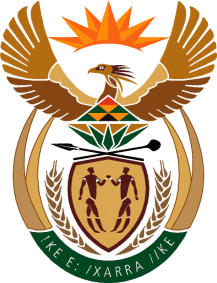 